СОСТАВ
муниципальных и гражданских служащих администрации Сельского поселения Итеевский сельсовет МР Илишевский район Республики Башкортостан на 01 января 2018 года.№ п-пФото, Ф.И.О., должностьКакие вопросы курирует муниципальный служащийКогда и какое учебное заведение окончилС какого времени работает на занимаемой должностиС какого времени работает  в СПНомер телефона1.Багаув Айрат Асляхович - Глава Сельского поселения 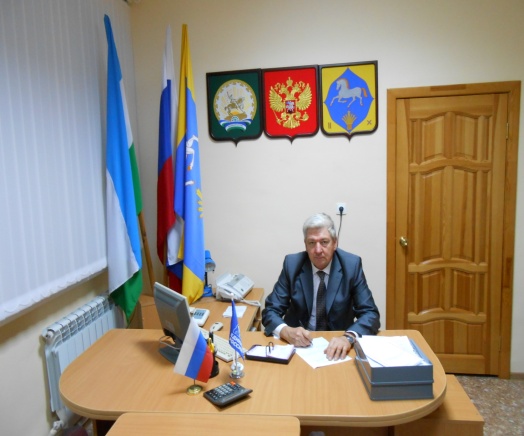 Председатель СоветаЯвляется членом партии «Единая Россия». Благоустройство территории сельского поселения, прием граждан, постановка на учет граждан нуждающихся в улучшении жилищных условий.Образование –высшееБГУ - 1982 г. Специальность – "География", БАГСУ  - 2015 г. «Актуальные вопросы совершенствования местного самоуправления» Начало работы с 29.09.2015 29.09.20158987581385249-1-972. Кабирова Ильсюяр Ильгизовна, управляющий делами администрации сельского поселения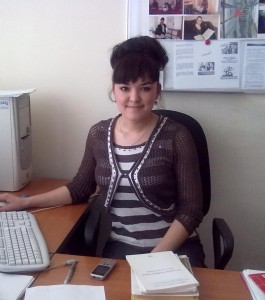 Является референтом  муниципальной службы 1 класса. Ведет делопроизводство Администрации: получает и просматривает поступившие и исходящие документы, проводит их регистрацию и контроль за выполнением. Осуществляет подготовку проектов постановлений и распоряжений главы сельского поселения по вопросам организации деятельности Совета. Обеспечивает подготовку, участвует в организации и проведении заседаний Совета, постоянных и иных комиссий Совета, рабочих групп и иных органов Совета, готовит к заседаниям необходимые материалы. Обеспечивает сохранность гербовой печати Совета. Курирует вопросы связанные с паспортным столом (прописка, выписка, оформление паспортов граждан), с учетом военнообязанных, выдача справок населению, отчеты в статистику, отчеты в администрацию, в отдел экономики, ведение похозяйственных книг в бумажном варианте и в электронном виде, ведение документации по Совету сельского поселения Итеевский сельсовет, уточнение списков избирателей, оформление документации, ответы на запросы прокуратуры, совершает нотариальные действия, предусмотренные законодательством, ведение исходящее и входящей корреспонденции, составление проектов распоряжений, постановлений.2012 г.Уфимский государственный колледж технологии и дизайна2017 г.,Челябинский государственный институт культуры, специальность: специалист по документационному обеспечению управления и архивистНачало работы с 10.01.2018 11.01.201049-1-55892795905243. Гарифуллин Фирдат Данифович – землеустроитель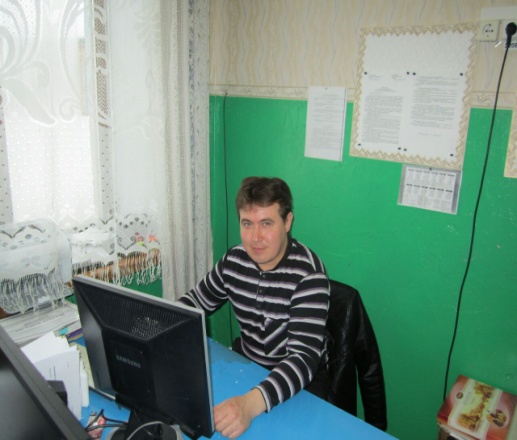 Является референтом  муниципальной службы 3 класса. Организует работы по охране окружающей среды, земель, благоустройству населенных пунктов. Готовит к рассмотрению материалы государственного земельного кадастра, проводит анализ использования земель. Готовит отчет о наличии и использовании земель, качественном состоянии земельного фонда и предоставляет его в соответствующий орган по земельным ресурсам и землеустройству. ведет учет заявлений граждан, предприятий, организаций и учреждений по вопросам выделения земли. организовывает контрольные обмеры земельных участков при проведении инвентаризации земель.Образование - высшее, БГАУ специальность – ученый агрономНачало работы с 26.04.201026.04.201049-1-55896039849294. Фахертдинова Гульшат Назимовна – инспектор первой категории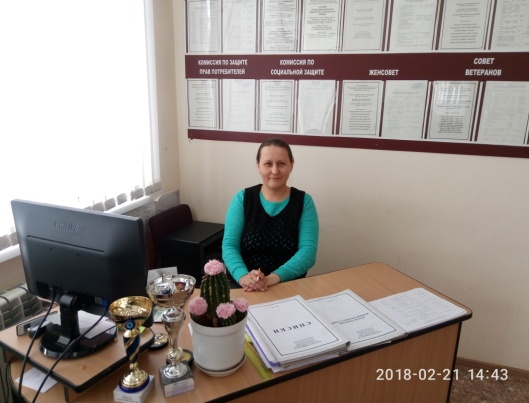 В данный момент курирует вопросы, связанные с ведением учета расходов и доходов бюджета сельского поселения, внебюджетных средств, осуществляет операции по приему, учету, выдаче и хранению денежных средств и ценных бумаг с обязательными соблюдениями правил, обеспечивающих их сохранность, производит раздачу уведомлений с налоговой инспекции по налогу на имущество и земельному налогу и контролирует их исполнение, вопросы связанные с благоустройством территории сельского поселения, прием граждан, постановка на учет граждан нуждающихся в улучшении жилищных условий, проводит профилактику безнадзорности и правонарушений несовершеннолетних, выявляет молодые семьи, отдельных подростков и молодежь,
нуждающихся в различных видах и формах социальной поддержки, и осуществляет их патронаж, ведет работу с молодыми семьями, имеющими неблагоприятные социально-правовые и медико-психологические условия, с бывшими воспитанниками детских домов и школ-интернатов, не имеющих родителей или оставшихся без их попечения, несовершеннолетними матерями. Организует работу по профилактике правонарушений среди подростков и молодежи2006 г.Туймазинский индустриальный техникум2012 г.Всероссийский заочный финансово-экономический институт,специальность: экономистНачало работы с 10.01.2018 г. 08.09.2006 по 16.05.2011, с 10.01.2018 по н.в.49-1-5589656637553